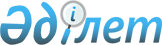 О признании утративших силу некоторых решений городского маслихатаРешение Капшагайского городского маслихата Алматинской области от 05 февраля 2016 года № 60-247      В соответствии с подпунктом 1 пункта 2 статьи 40 Закона Республики Казахстан "О нормативных правовых актах", Капшагайский городской маслихат РЕШИЛ:

      Признать утратившими силу решения Капшагайского городского маслихата:

      1) от 23 декабря 2009 года №174-33 "Об установлении базовых налоговых ставок на земли города Капшагай, Зареченского и Шенгельдинского сельских округов" (зарегистрированного в Реестре государственной регистрации нормативных правовых актов 14 января 2010 года № 2-2-99, опубликованного в газете "Нурлы олке" от 15 января 2010 года № 2 (65);

      2) от 22 декабря 2010 года №243-48 "Об установлении ставок фиксированного налога" (зарегистрированного в Реестре государственной регистрации нормативных правовых актов 30 декабря 2010 года № 2-2-113, опубликованного в газете "Нурлы олке" от 31 декабря 2010 года № 55 (118);

      3) от 23 октября 2015 года № 54-224 "О повышении ставок земельного налога и единого земельного налога на неиспользуемые земли сельскохозяйственного назначения по городу Капшагай" (зарегистрированного в Реестре государственной регистрации нормативных правовых актов 26 ноября 2015 года № 3586, опубликованного в газете "Нурлы олке" от 4 декабря 2015 года № 49 (354).


					© 2012. РГП на ПХВ «Институт законодательства и правовой информации Республики Казахстан» Министерства юстиции Республики Казахстан
				
      Председатель сессии Капшагайского

      городского маслихата

А. Ефименко

      Секретарь Капшагайского 

      городского маслихата

К. Ахметтаев
